Признаки колдовства علامات السحر< باللغة الروسية >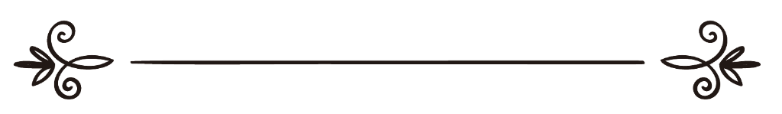 Камаль Зантكمال عبد الرحمن الظنطПризнаки колдовства Человек беспричинно начинает чувствовать ненависть к кому-то. Например, муж питает ненависть к жене, он спрашивает себя, что случилось, почему он начал ее ненавидеть, но не может найти ответ на это вопрос. Он становится очень мнительным к поступкам другого человека (для ненависти к которому было сделано колдовство). Например, муж звонил домой и услышал мужской голос: «Вы не туда попали». «Нет, я туда попал, но моя жена меня обманывает... что этот мужчина делает в моей квартире?!» - думает муж. Когда человек перестает находить оправдания для ошибок своего любимого. Когда беспричинно внешность любимого человека начинает вызывать отвращение. Он всегда любовался ею, она казалась ему необыкновенно красивой, но сейчас ему неприятно смотреть на нее. Даже иногда кажется, что лицо не то. Это изображение шайтана, который меняет восприятие. Иногда мужу становится очень мучительно приходить домой. Раньше он шел домой после работы очень спокойно, но сейчас, с приближением момента, когда нужно идти домой, он чувствует нарастание беспокойства при приближении к тому месту, где находится его вторая половинка. Нужно подчеркнуть, что вышеперечисленное является признаком колдовства только при отсутствии причины такого поведения, когда нет повода для таких чувств. Иногда жена наряжается перед выходом на какой-то вечер, и идет нарядная, как бабочка. А когда муж возвращается домой, он обнаруживает, что от нее исходит запах лука и чеснока, и она выглядит, как паук. Она говорит: «Я не успеваю одеться». Но ей удается быть на каждом вечере нарядной, а когда речь идет об одевании и украшении себя для мужа, она вспоминает о посуде и других домашних делах. И наоборот, мусульманам кажется, что женщина должна красиво одеваться для мужа, а мужчина пусть выглядит как угодно - ничего страшного. Это неправильно! Ибн Габбас, да будет доволен им Аллах, сказал: «Я люблю красиво одеваться для моей жены, как я требую с нее одеваться красиво для меня». Если ты хочешь, чтобы твоя жена старалась быть для тебя красивой, не сиди дома, как герой фильма ужасов. Просыпается утром мужчина, не помыл лицо, не почистил зубы, растрепанный, хочет пить кофе. Привел бы себя в порядок, чтобы его жене было приятно на него посмотреть, чтобы она почувствовала от мужа приятный аромат. Хорошее отношение между мужем и женой должно быть взаимным. Жена, прежде всего, должна быть приятной и красивой для своего мужа, и мужчина также должен за собой следить, когда он дома. Сейчас каждый, кому неприятно смотреть на свою жену или мужа, скажет: это сихр, раньше она (он) мне нравилась. Это не колдовство, наверняка, твоя жена не то надела, что должна была для тебя надеть. Или наверняка ты обидел ее и т.д. Мы часто ссылаемся на сихр, оправдывая свою небрежность в отношениях со второй половинкой, убегаем от правды. Если жена (или муж) обнаружила, что поведение супруга какое-то странное, подумай о причине этого, прежде чем ссылаться на колдовство. Во Франции один хазрат рассказал мне такую историю. Один человек очень страдал, живя со своей женой. Как только они шли в гости, она надевала такую одежду, что ему было стыдно идти с ней рядом, потому что мужчины пристально ее разглядывали, а для него она дома так не одевалась. Однажды они собирались в гости, и он был в шортах. Одевайся, мы пойдем в гости, - сказала жена. Ладно, я оденусь, - сказал муж. Она оделась, он остался в шортах: Ты оделся? Да, я хочу идти в шортах. Как ты пойдешь в шортах?! - А как ты пойдешь в мини-юбке?! Я тоже хочу пойти в шортах... И тогда она поняла, что делает не то, что должна делать для своего мужа. Когда мы говорим о хиджабе (платок и платье), эти платок и платье нужно одевать не перед своим мужем, дома. Хиджаб нужно носить на улице, а когда ты дома, со своим мужем, ты должна показать своему мужу то, что он видит на улице, и еще лучше. И я не преувеличиваю. Мухаммад, (да благословит его Аллах и да приветствует), сказал: «Когда один из вас увидит женщину на улице (и это возбудит его инстинкт), пусть пойдет к своей жене (удовлетворять свое желание с ней), чтобы успокоиться», чтобы ослабить это чувство, которое возникло от увиденного. Если я иду по улице, там женщины слегка одеты, а у меня дома жена сидит в платке и платье, конечно, потом пойдут разговоры о второй и третьей жене. Жена, которая хочет удержать своего мужа, должна держать его не угрозами. Хочешь держать своего мужа в руках - удержи его своим хорошим отношением. Это же касается мужа: держи свою жену хорошим отношением, а не военными приказами. Поэтому, если мы почувствуем возникновение чувства ненависти к своей второй половинке, нужно найти объективную причину этого чувства, прежде чем ссылаться на колдовство. Есть такая хорошая арабская пословица: «Верблюд не упал от маленькой палки». Привели одного верблюда и загрузили его книгами, потом мебелью, потом добавили одну маленькую палку - верблюд упал. Кто-то сказал: - Верблюд упал от палки. Нет, не от палки, но от книг и мебели на спине. Так же у человека — у него много проблем, но он молчит, а потом появляется что-то маловажное, и человек взрывается. И этот взрыв не от этого незначительного события, но от отношения, которое длится годами. А муж (или жена) скажет: - Это колдовство! Я ничего не сделал, а она такая злая, кричит в истерике! Но ты же годы напролет испытываешь ее терпение! 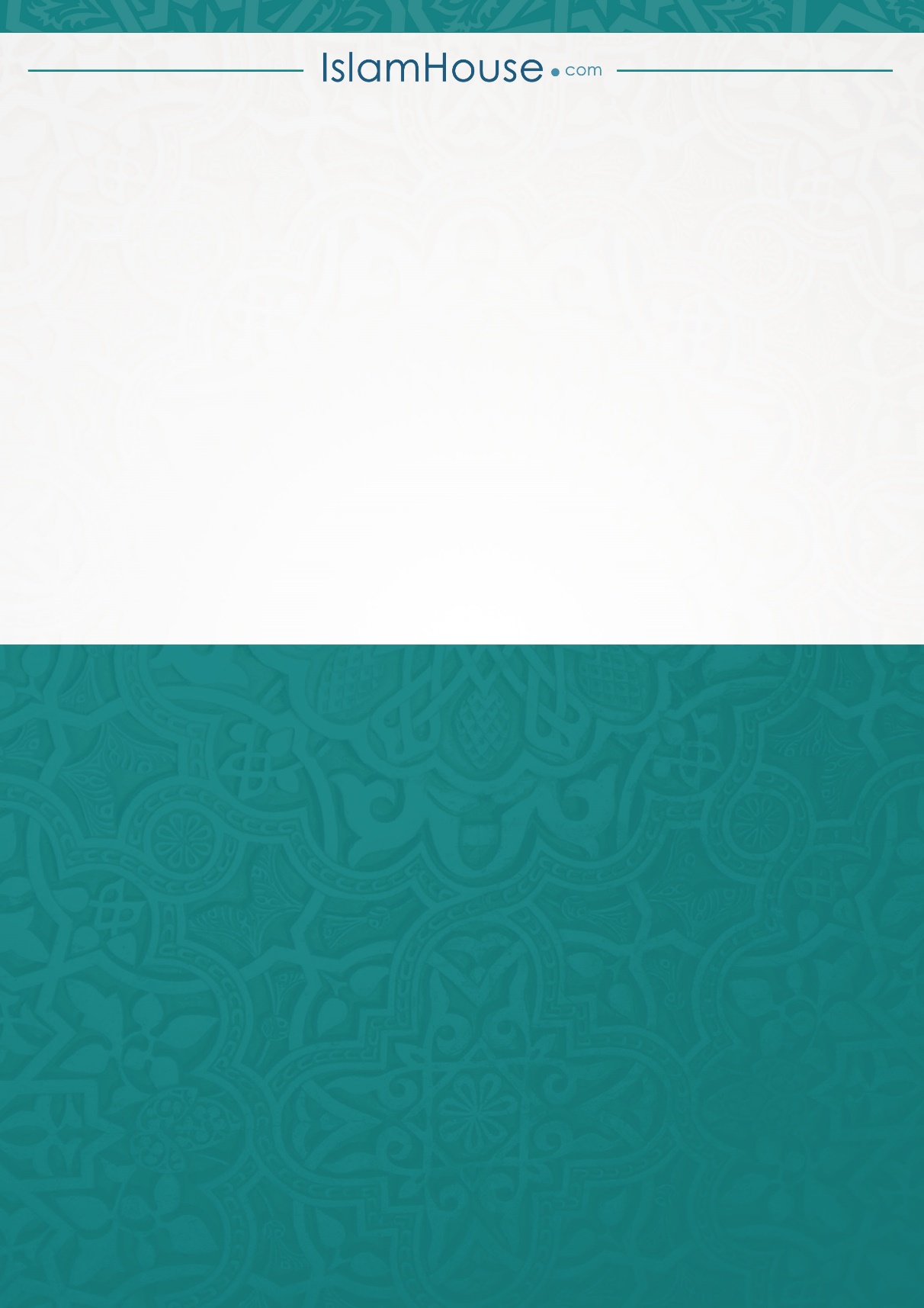 